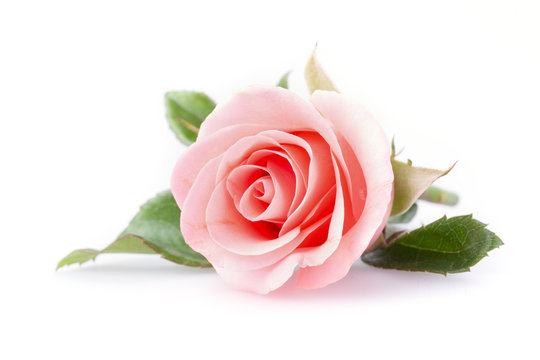 Chers membres, Chers bénévoles,Voici des informations pour la cérémonie funéraire de notre chère amie Anastasie Nguekam.Son fils Ludovic m’a Transmis la date, l’heure et le lieu.Cette cérémonie aura lieu le vendredi 27 janvier 2023, à 14h au Temple de Chêne-Bougerie.Arrêt Grange-Falquet, trams 12 et 17Pour celles et ceux qui aimeraient venir rendre les hommages à Anastasie et soutenir sa famille, je vous remercie de m’informer de votre venue car ils attendent beaucoup de monde et pour des raisons d’organisation, Ludovic m’a demandé de lui communiquer le nombre de personnes qui souhaitent venir. Merci de le faire par retour de ce mail.Quelques membres et amis n’ont pas de mail et seront peut-être pas avertis, merci de faire passer le message à ces personnes autour de vous.En vous adressant, Chers membres, Chers bénévoles, mes plus chaleureuses salutationsLaurent CastioniPrésident de la section genevoise, FSA